В соответствии со статьей 17 Устава Соль-Илецкого городского округа Оренбургской области, постановляю:1. Разместить проект отчета об исполнении бюджета муниципального образования Соль-Илецкий городской округ за 2020 год на официальном сайте администрации Соль-Илецкого городского округа (www.soliletsk.ru) в информационно - телекоммуникационной сети «Интернет».2. Провести публичные слушания по проекту отчета об исполнении бюджета муниципального образования Соль-Илецкий городской округ за 2020 год 05.05.2021 года в 13.00 часов местного времени в помещении Детской школы искусств (г. Соль-Илецк, ул. Орская, 99).3. Предложения и замечания по проекту отчета об исполнении бюджета муниципального образования Соль-Илецкий городской округ за 2020 год представлять до 04.05.2021 года по адресу г. Соль-Илецк, ул. Карла Маркса 6, кабинет 34 или по телефону 2-72-33.4. Контроль за исполнением настоящего постановления возложить на заместителя главы администрации городского округа по экономике, бюджетным отношениям и инвестиционной политике Ю.В. Подковырову.5. Настоящее постановление вступает в силу после его официального опубликования.Глава муниципального образованияСоль-Илецкий городской округ                                                        А.А. КузьминРазослано: прокуратуре Соль-Илецкого района, финансовому управлению, КСП, в Совет депутатов, в дело. 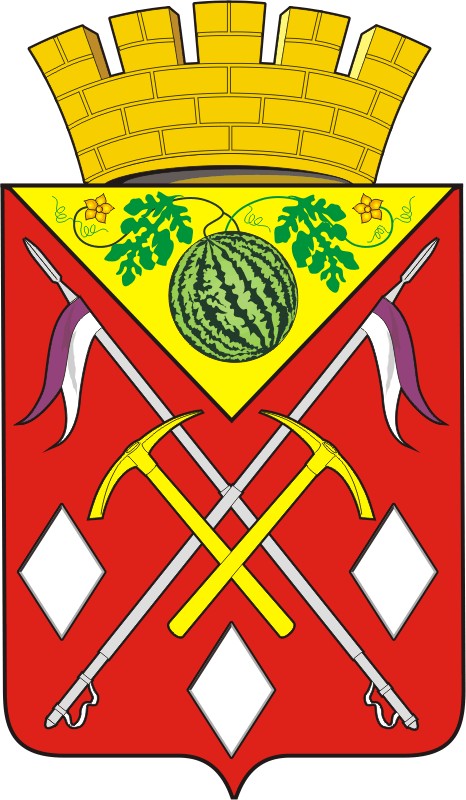 ГЛАВАМУНИЦИПАЛЬНОГООБРАЗОВАНИЯСОЛЬ-ИЛЕЦКИЙ ГОРОДСКОЙ ОКРУГОРЕНБУРГСКОЙ ОБЛАСТИПОСТАНОВЛЕНИЕ09.04.2021  № 1-пО проведении публичных слушаний по проекту отчета об исполнении бюджета муниципального  образования Соль-Илецкий городской округ за 2020 год